参加会場（いずれかに○をお付けください。）第１回（和歌山市会場） ８/26 （月） 10：00 ～ 12：00和歌山県勤労福祉会館 プラザホープ　４階 ホールＡ参加会場（いずれかに○をお付けください。）第2回（和歌山市会場） ８/26 （月） 13：30 ～ 15：30和歌山県勤労福祉会館 プラザホープ　４階 ホールＡ参加会場（いずれかに○をお付けください。）第3回（田辺市会場）    9/4  （水） 13：30 ～ 15：30和歌山県立情報交流センター Big・U　研修室４事業所名事業所所在地参加者様役職・氏名連絡先（電話・ＦＡＸ・メール等）セミナー終了後の個別相談会の利用希望 希望ありセミナー終了後の個別相談会の利用希望希望なし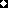 